Auftrag zur Erstellung eines Grundstückskaufvertrages1. Verkäufer			1. Person	2. PersonName		     		     Geburtsname	     	     Vorname	     	     Geburtsdatum	     	     Nationalität	     	     Wohnanschrift	     	     Telefon	     	     Mobiltelefon	     	     E-Mail	     	     Steuer IDNr.	     	     (Steuerliche Identifikationsnummer)Verheiratet? 	ja                                nein Wenn ja, welcher Güterstand?      2. Käufer		1. Person	2. PersonName		     		     Geburtsname	     	     Vorname	     	     Geburtsdatum	     	     Nationalität	     	     Wohnanschrift	     	     Telefon	     	     Mobiltelefon	     	     E-Mail	     	     Steuer IDNr.	     	     (Steuerliche Identifikationsnummer)Verheiratet? 	ja                                nein Wenn ja, welcher Güterstand?      3. Kaufobjekt:Bei dem Kaufobjekt handelt es sich um ein/eEinfamilienhaus						Eigentumswohnung / Stellplatz       		Mehrfamilienhaus					unbebautes Grundstück                  		 Das Kaufobjektsteht leer			wird vom Verkäufer geräumt		ist vermietet				Mietverhältnis wird übernommen 	ja 	                               nein Bei Eigentumswohnungen und Garagen:Angaben des Verwalters      4.  GrundbuchdatenObjektanschrift: 	     Amtsgericht 	     Grundbuch von 	     Blatt-Nrn. 	      	und 	      bei Wohnungs- und Teileigentum:Wohnung-Nr. 	             Garage/Stellplatz Nr.      5. Kaufpreis       Gesamtkaufpreis 	      €       (ohne etwaige mitverkaufte Gegenstände)Mitverkaufte Gegenstände? Separater Kaufpreis hierfür:     		      €     		      €     		      €     		      €Datum der Kaufpreiszahlung/Besitzübergang 	     Zahlung auf folgendes Konto des VerkäufersIBAN	     Institut	     Kontoinhaber	     Hiermit erteile ich den Auftrag zur Erstellung des Kaufvertragsentwurfes an die Notare Dr. Thomas Schwerin und Mark Neukirchen.____________________________________________________________________________Datum	UnterschriftDr. Schwerin & NeukirchenNotareWettinerstraße 5142287 WuppertalTelefon  0202 – 55 10 20Telefax  0202 – 55 10 220notariat@schwerin-neukirchen.de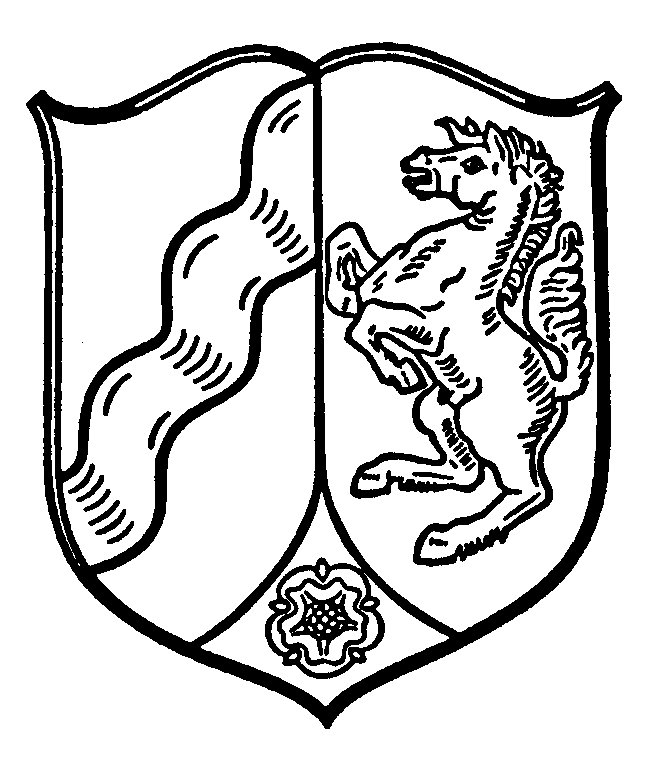 